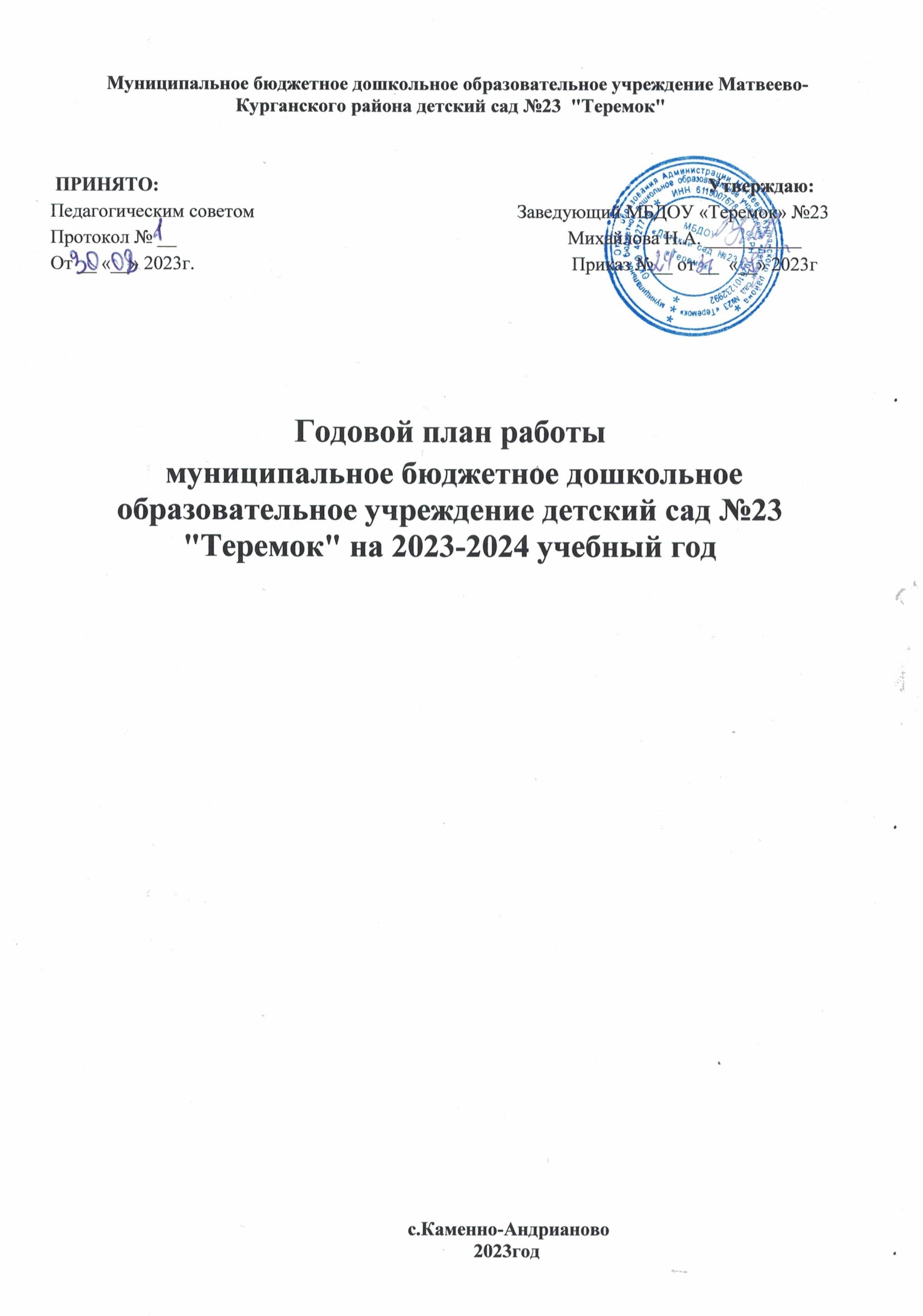    Муниципальное бюджетное дошкольное образовательное учреждение Матвеево-Курганского района детский сад №23  "Теремок" осуществляло свою деятельность в 2023-2024 учебном году согласно: 1. Федеральный закон от 29.12.2012 № 273-ФЗ (ред. от 29.12.2022) «Об образовании в Российской Федерации» (с изм. и доп., вступ. в силу с 11.01.2023)2. Федеральный закон от 24.09.2022 № 371-ФЗ «О внесении изменений в Федеральный закон “Об образовании в Российской Федерации” и статью 1 Федерального закона “Об обязательных требованиях в Российской Федерации”»3. Федеральный закон от 31.07.2020 № 304-ФЗ «О внесении изменений в Федеральный закон “Об образовании в Российской Федерации” по вопросам воспитания обучающихся»4. Обновленный ФГОС ДО - Приказ Минпросвещения России от 08.11.2022 № 955 «О внесении изменений…» (Зарегистрировано в Минюсте России 06.02.2023 № 72264)5. Указ Президента РФ от 09.11.2022 № 809 «Об утверждении Основ государственной политики по сохранению и укреплению традиционных российских духовно-нравственных ценностей» 6. Приказ Минпросвещения России от 25.11.2022 № 1028 «Об утверждении федеральной образовательной программы дошкольного образования» (Зарегистрировано в Минюсте России 28.12.2022 № 718Конституции Российской Федерации  от 12.12.1993 (с изменениями на 14 марта 2020 года);             7.Семейного кодекса Российской Федерации  от 08.12.1995 № 223 ФЗ (с изменениями  на 14 июля          2022 года);       8. Федерального закона «Об основных гарантиях прав ребёнка в Российской Федерации» от 24.07.1998 №124-ФЗ (с изменениями на 14 июля 2022 г);  9. Закона 273-ФЗ «Об образовании в Российской Федерации» от 29.12.2012 г. и закона № 313-ФЗот 03.07.2016 г. «О внесении изменений в федеральный закон «Об образовании в Российской Федерации» Документов Правительства РФ: (с изменениями на 14 июля 2022 года)  (редакция, действующая с 25 июля 2022 года);       10. Концепции содержания непрерывного образования (дошкольное и начальное звено) (утверждена ФКС по общему образованию МО РФ      17.06.2003). Документов Федеральных служб: СП 2.4.3648-20 "Санитарно-эпидемиологические требования к организациям воспитания и обучения, отдыха и оздоровления детей и молодежи", утвержденные постановлением Главного государственного санитарного врача РФ от 28 сентября 2020 г. N 28, а так же СП 3.1/2.4.3598-20.Нормативно-правовых документов Министерства образования России: Приказа Министерства образования и науки Российской Федерации (Минобрнауки России) от 17 октября 2013 г. №1155 «Об утверждении Федерального государственного образовательного стандарта дошкольного образования» (с изменениями на 21 января 2019 года;Приказа Министерства просвещения Российской Федерации от 31.07.2020 г. № 373 «Об утверждении Порядка организации и осуществления образовательной деятельности по основным общеобразовательным программам - образовательным программам дошкольного образования». Международно-правовых актов: Конвенции о защите прав человека  и основных свобод от 04.11.1950г. (с изменениями на 24 июня 2013 года) (редакция, действующая с 1 февраля 2022 года);Конвенции о правах ребёнка (одобрена Генеральной Ассамблеей ООН 20.11.1989, вступила в силу для СССР 15.09.1990); Декларации прав ребёнка (провозглашена резолюцией 1386 (XIV Генеральной Ассамблеи ООН от 20.11.1959); Документов локального уровня.: Лицензии на осуществление образовательной деятельности;Программы воспитания МБДОУ детский сад №23 «Теремок»;Устава МБДОУ  детский сад №23 «Теремок»;Основной образовательной программы дошкольного образования МБДОУ детский сад №23«Теремок»;Программы развития МБДОУ детский сад №23 «Теремок».Содержание годового плана:                   Пояснительная записка        Краткая информационная справка о дошкольном образовательном учреждении                    Цель и задачи МБДОУ на 2023-2024 учебный год.                     Годовой план МБДОУ на 2023 – 2024 учебный год:Нормативно – правовое обеспечение деятельности.Методическое сопровождение образования.Кадровое обеспечение деятельности.Взаимодействие с родителями воспитанников и социальными структурами.Информационное обеспечение деятельности.Материально-техническое обеспечение деятельности, ОТИ и ГО ЧС.Система внутреннего контроля.ПРИЛОЖЕНИЯ:Приложение 1. Повышение квалификации педагогических кадров.Приложение 2. План работы по предупреждению детского дорожно-транспортного травматизма на 2023-2024 уч. годПриложение 3. Комплексный план оздоровительной работы. Пояснительная запискаПо итогам анализа деятельности детского сада за прошедший учебный год, с учетом  направлений программы развития детского сада и изменений законодательства, необходимо:Обеспечить единое образовательное пространство воспитания и развития детей от рождения до поступления в общеобразовательную организацию,обеспечивающее ребенку и его родителям (законным представителям), равные, качественные условия дошкольного образования, вне зависимости от места и региона проживания.Продолжить совершенствовать материальную базу, чтобы гарантировать охрану и укрепление физического и психологического здоровья, эмоционального благополучия воспитанников при обучении по образовательным программам дошкольного образования.Продолжить формировать у воспитанников и родителей представление о важности профессии педагога, ее особом статусе, повысить профессиональный уровень педагогических работников. Повысить информационную безопасность воспитанников.ЦЕЛИ И ЗАДАЧИ НА 2023-2024 УЧЕБНЫЙ ГОД Цель: Проектирование социальной ситуации по ФОПразвития каждого ребенка, развивающей предметно-пространственной среды, обеспечивающих позитивную социализацию, мотивацию и поддержку индивидуальности детей через общение, разные виды детской деятельности и формы активности. Задачи:Формирование ценностей здорового образа жизни, овладение его элементарными нормами и правилами в питании;Организовать использование единой образовательной среды и пространства;Повысить компетенции педагогических работников в вопросах применения федеральной образовательной программы дошкольного образования  (далее – ФОП); обеспечить контроль эффективности внедрения ФОП; Модернизировать развивающую предметно-пространственной среду и развить качественную и доступную образовательную и творческую среду.Формирование инициативности и самостоятельности у воспитанников средствами технического творчества через проектную деятельность;Создание	развивающей	предметно-пространственной	среды,	соответствующей	характеристикам:	мобильная, инновационная, полифункциональная, интерактивная, индивидуально-ориентированная.Краткая информационная справка о дошкольном образовательном учрежденииХарактеристика педагогических кадров
           На работу в МБДОУ детский сад № 23 « Теремок» приняты педагогические
работники в соответствии с «Квалификационными характеристиками работников
образования» (приказ Министерства здравоохранения и социального развития РФ
от 26.08.2010 г № 761 г. Москва «Об утверждении Единого квалификационного
справочника должностей руководителей, специалистов и служащих»).
Специалисты:
В МБДОУ «Детский сад № 23 « Теремок» работают 2 педагога.
Аттестация педагогических кадров ДОУ
Процедура аттестационных испытаний педагогических работников проходит на
основе Приказа Министерства образования и науки Российской Федерации
(Минобрнауки России) от 7 апреля 2014 г. N 276 г. Москва «Об утверждении
Порядка проведения аттестации педагогических работников организаций,
осуществляющих образовательную деятельность».
Характеристика квалификационных категорий педагогов:I .НОРМАТИВНО – ПРАВОВОЕ ОБЕСПЕЧЕНИЕ ДЕЯТЕЛЬНОСТИ2. МЕТОДИЧЕСКОЕ СОПРОВОЖДЕНИЕ ОБРАЗОВАНИЯ2.1ОРГАНИЗАЦИОННО-МЕТОДИЧЕСКАЯ ДЕЯТЕЛЬНОСТЬ2.2.  ОРГАНИЗАЦИОННО – МЕТОДИЧЕСКАЯ РАБОТА МБДОУ.                            Совет  педагогов № 1 Совет  педагогов № 2                                                                                              Тема: «Здоровое питание – залогуспешного развития детей дошкольного возраста».Педагогический совет № 3   Тема:  «Формирование инициативности и самостоятельности в предметно-пространственной среде» Совет педагогов № 4 Итоговый. Тема: «Подведение итогов образовательной работы. Подготовка к летнему оздоровительному периоду».   Подготовка к педсовету Совет педагогов № 4 Итоговый. Тема: «Подведение итогов образовательной работы. Подготовка к летнему оздоровительному периоду».  Просмотр итоговых занятий  	(Воспитатели)Анкетирование родителей:  «Ваше мнение о работе МБДОУ» (Воспитатели)Составление плана работы на ЛОП (Воспитатели)План педсовета О выполнении годовых задач  учебного года.  (Заведующая)	 Отчет воспитателей о проделанной работе за  год ( Воспитатели )Анализ заболеваемости детей. (Заведующая)Музыкальное воспитание в МБДОУ (отчет) ( Воспитатели )Анализ физкультурно – оздоровительной работы за год( Воспитатели )2.3. ОРГАНИЗАЦИОННАЯ РАБОТА ПО НАПРАВЛЕНИЯМ РАЗВИТИЯ ВОСПИТАННИКОВ3. КАДРОВОЕ ОБЕСПЕЧЕНИЕ ДЕЯТЕЛЬНОСТИ4. ВЗАИМОДЕЙСТВИЕ С РОДИТЕЛЯМИ ВОСПИТАННИКОВ И СОЦИАЛЬНЫМИ СТРУКТУРАМИ4.1. ОРГАНИЗАЦИЯ РАБОТЫ С РОДИТЕЛЬСКОЙ ОБЩЕСТВЕННОСТЬЮ4.2. ВЗАИМОДЕЙСТВИЕ С СОЦИАЛЬНЫМИ ПАРТНЕРАМИ5. ИНФОРМАЦИОННОЕ ОБЕСПЕЧЕНИЕ ДЕЯТЕЛЬНОСТИ6. МАТЕРИАЛЬНО – ТЕХНИЧЕСКОЕ ОБЕСПЕЧЕНИЕ ДЕЯТЕЛЬНОСТИ, ОТ И ГО ЧС7. СИСТЕМА ВНУТНЕННЕГО КОНТРОЛЯ7.1. МОНИТОРИНГ СОЗДАНИЯ УСЛОВИЙ И ОБЕСПЕЧЕНИЯ КАЧЕСТВА ОРГАНИЗАЦИИ ОБРАЗОВАТЕЛЬНОЙ ДЕЯТЕЛЬНОСТИ7.2. ПЛАН ВНУТРЕННЕГО КОНТРОЛЯПРИЛОЖЕНИЕ 1ПОВЫШЕНИЕ КВАЛИФИКАЦИИ ПЕДАГОГИЧЕСКИХ КАДРОВ НА 2023-2024 УЧЕБНЫЙ ГОДПРИЛОЖЕНИЕ 2ПЛАН РАБОТЫ ПО ПРЕДУПРЕЖДЕНИЮ ДЕТСКОГО ДОРОЖНО-ТРАНСПОРТНОГО ТРАВМАТИЗМА НА 2023-2024 УЧЕБНЫЙ ГОДЦель: Создание необходимых условий в ДОУ для предупреждения детского травматизма на дорогах, повышения компетентности педагогов и родителей в обеспечении безопасной жизнедеятельности воспитанников. Профилактика детского дорожно – транспортного травматизма.Задачи:Сформировать  у  воспитанников	сознательное  и	ответственное	отношение	к	личной безопасности и безопасности окружающих, устойчивых навыков соблюдения и выполнения ПДД.Повысить компетентность педагогов в сфере использования современных форм и методов обучения детей правилам дорожного движения.Оснастить методическую базу новинками образовательных технологий в области работы с дошкольниками по профилактике дорожно – транспортного травматизма.Обеспечить вовлечение семей в единое образовательное пространство, нацеленное на предупреждение несчастных случаев с детьми на улицах и дорогах города.Обновить групповое оборудование, направленное на знакомство и обучение дошкольников правилам дорожного движения, формирование навыков безопасного поведения на улице, во дворе, в транспорте.ПРИЛОЖЕНИЕ 3КОМПЛЕКСНЫЙ ПЛАН ОЗДОРОВИТЕЛЬНОЙ РАБОТЫЦель:1.Сохранение и укрепление здоровья детей дошкольного возраста. 2.Снижение заболеваемости детей.Воспитание потребности в здоровом образе жизни.Обеспечение физического и психического благополучия.Название: Муниципальное бюджетное дошкольное
образовательное учреждение детский сад
№ 23 «Теремок» село Каменно – Андрианово Матвеево- Курганского района Ростовской области.Юридический адрес:346976, Ростовская область Матвеево – Курганский район село Каменно – Андрианово пер. Восточный 7аТел. 2–34-14Электронный адрес:E-mail: teremnomer23@yandex.ruГод ввода в эксплуатацию здания:1961 гРежим работы:Пятидневная рабочая неделя: с 7.30 – до 17.30Функционирует:Одна разновозрастная группаЗаведующий:Михайлова Наталья АнатольевнаФ.И.О., должностьОбразование, квалификационная
категорияПед. стаж Награды .
Награды .
Воспитатель Михайлова Ольга ВладимировнаСредне-специальное Дошкольное образование12 летПочетная грамота за значительные успехи в организации и совершенствования воспитательного процесса. Приказ ООА Матвеево – Курганского района от 24.09.2014 № 357Почетная грамота призер 3 места муниципального конкурса «Педагогическое портфолио»Почетная грамота за значительные успехи в организации и совершенствования воспитательного процесса. Приказ ООА Матвеево – Курганского района от 24.09.2014 № 357Почетная грамота призер 3 места муниципального конкурса «Педагогическое портфолио»Ерошенко Марина АлександровнаВысшее 15 летПочетная грамота за значительные успехи в организации и совершенствования воспитательного процесса. Приказ ООА Матвеево – Курганского района от 24.09.2014 № 357Почетная грамота призер 2 места муниципального конкурса «Педагогическое портфолио»Почетная грамота за значительные успехи в организации и совершенствования воспитательного процесса. Приказ ООА Матвеево – Курганского района от 24.09.2014 № 357Почетная грамота призер 2 места муниципального конкурса «Педагогическое портфолио»Узкие специалисты Узкие специалисты Узкие специалисты Узкие специалисты Узкие специалисты Музыкальный руководитель Михайлова О.В.Педагог-психолог Ерошенко М.А. Курсы музыкального работника66Курсы психолога8От 19 до 35 летОт 26 до 40 летОт 41 и выше2023год1 чел 50%1 чел. 50 %Высшая
квалификационная
категория
Первая
квалификационная
категорияБез категории,
соответствие занимаемой
должности2023 уч.год2 чел. 100%- 0%2023 уч.годОбразовательный уровень педагогов:
Возрастной аспект педагогов следующий:  Т.о. кадровый состав педагогического коллектива имеет средний
образовательный ценз, нацелен на самообразование и развитие, способен решать поставленные задачи, в рамках реализации ФГОС ДО.Анализ работы по выполнению годовых задач Работа дошкольного учреждения в 2022 - 2023 учебном году осуществлялась в соответствии с годовым планированием, утвержденным педагогическим советом ДОУ, через реализацию выдвинутых педагогическим коллективом задач: 1. Сохранять и укреплять здоровье детей, обеспечить физическую и психологическую безопасность дошкольников, их эмоциональное благополучие; 2. Обогащать и расширять связи ребенка с окружающим миром природы, развивать интерес к природным явлениям в повседневной жизни и в специально организованной деятельности; воспитывать заинтересованное и бережное отношение к окружающему миру; 3. Формировать у детей представление о духовно-нравственной ценности, сложившиеся в процессе культурного развития России, такие как человеколюбие, справедливость, честь, совесть, воля, личное достоинство, вера в добро, и стремление к исполнению нравственного долга перед самим собой, своей семьей и своим Отчеством; 4. Создать условия для гибкого планирования воспитательно-образовательной деятельности с целью поддержки детской инициативы№СодержаниеСрокиОтветственные1.1Разработка и приведение в соответствие с законодательством РФ, действующих локальных нормативных актов (по ФОП)в течение годазаведующая1.2Разработка стратегических документов детского сада, внесение корректив с учетом современных требований образовательной политики, утверждение документовРазработка стратегических документов детского сада, внесение корректив с учетом современных требований образовательной политики, утверждение документовРазработка стратегических документов детского сада, внесение корректив с учетом современных требований образовательной политики, утверждение документов1.2Основная общеобразовательная программа – образовательная программа дошкольного образования МБДОУ детский сад №23  «Теремок»заведующаяАдаптированная образовательная программа дошкольного образования  детский сад №23 «Теремок»31.08.2023Заведующая, воспитателиРабочая программа воспитания, календарный план работы31.08.2023Заведующая, воспитателиОтчет о результатах самообследования деятельности детского сада за 2023 год (сайт МБДОУ)01.09.2023Заведующая, Производственные собрания и инструктажи.  в течение года  Заведующая, воспитатели1.3Приведение в соответствии с требованиями должностных инструкций и инструкций по охране труда работников МБДОУ     в течение года   заведующая№СодержаниеСрокиОтветственные2.1.1Проведение смотра готовности МБДОУ детского сада №23 «Теремок» к новому учебному году. Анализ итогов смотра.Проведение смотра готовности МБУ к летнему оздоровительному периоду.сентябрь 2023май 2024заведующая, 2.1.2Проведение	Педагогического	совета	№1	«Основные	направлениядеятельности детского сада на 2023– 2024 учебный год, утверждение плана работы МБДОУ детского сада №23 «Теремок»31.08.2023заведующая, воспитатели2.1.3Проведение Педагогического совета №4 «Итоги работы детского сада за 2023 – 2024 учебный год»30.05.2024заведующая, воспитатели2.1.4Повышение квалификации педагогических работников:Обучение на курсах повышения квалификации педагогических работников детского сада.повышение квалификации педагогических работников по ИОЧ (по графику);обучение  «Оказание первой медицинской помощи в дошкольном учреждениив течение годаЗаведующая, воспитатели2.1.5Оснащение	методического	кабинета	литературой	«Федеральная образовательная программа дошкольного образования»Пополнение электронной базы подборками методических материалов всоответствии	с	приоритетными	направлениями	образовательной	и инновационной деятельности МБДОУв течение годаЗаведующая, воспитатели2.1.6Пополнение РППС:Смотр готовности групп  к новому учебному году «Комфортная РППС с учетом ФГОС»;Оснащение РППС в группах :двигательные	центры	–	дидактическими	играми и пособиями по формированию интереса к правильному питанию;центры	конструктивно-модельной	и	познавательной	деятельности	– результатами проектной деятельности;центры  краеведения  –	играми, пособиями по изучению культурного наследия народов России;- центры безопасности – играми, пособиями, алгоритмами;-	группы	раннего	возраста	-	сюжетно-ролевыми,	сенсорными	играми, пособиями1.09 – 9.09.2023в течение года  воспитатели 2.1.8Организация	участия	педагогических	работников	в	конкурсных мероприятиях районного и Всероссийского уровнейв течение года (согласно планаконкурсных мероприятий)заведующий2.1.9Участие педагогов в конкурсах МБДОУ:«Двигательный режим по формированию интереса к правильному питанию»ноябрь 2023воспитатели групп«Зимние кружева» (лучшее новогоднее оформление группы)  декабрь 2023«Лучшая аппликация художественного творчества зимы»   январь 2024«Безопасность превыше всего в группе»   февраль 2024Конкурс «Счастливое лето» (на лучшее оформление и оборудование летнего участка)    май 20242.1.10Составление графиков проведения утренников и развлечений (согласно событийному календарю)в течение годазаведующая, воспитатели2.1.11Организация стендов и выставок:- в рамках подготовки к педагогическому совету, и новинок литературыв течение года;2.1.12- Конкурс : «Правильное питание – залог здоровья ребенка»Информационный стенд для родителей «Мама, папа, я — конструирующая семья!»октябрь 2023январь 2024 воспитатели групп2.1.13Организация акций социально-гуманистической направленности:«Чем ярче – тем безопаснее!» (ПДД)«Трудно птицам зимовать – надо птахам помогать!»-«Я помню! Я горжусь!» (ко Дню Победы)октябрь 2023январь 2024май 2024воспитатели групп2.1.14Организация работы по предупреждению детского дорожно-транспортного травматизма(см. Приложение2)   в течение года  воспитатели групп№ Вид деятельности Ответственный 1 2                           Подготовка к педсовету                           Подготовка к педсовету 1. Изучение ФОП, организация работы по составлению рабочих программ и календарных планов в соответствии с ФОП и ФГОСВоспитатели 2. Подготовка и оформление документации в группах. Воспитатели 3. Подбор методической литературы и методических рекомендаций.  Воспитатели 4. Маркировка мебели по ростовым показателям детей группы. Проведение антропометрии в МБДОУ. Воспитатели 5. Подготовка отчетов о летне – оздоровительной работе с детьми. Воспитатели 6. Анкетирование родителей.  Воспитатели                             План педсовета                              План педсовета 1. Анализ работы за летний оздоровительный период. Заведующая 2. Итоги готовности возрастных групп к началу нового учебного года. Воспитатели групп 3. Знакомство с годовым планом работы МБДОУ на 2023 – 2024 учебный год. Заведующая воспитатель  5. Утверждение   ООД, утверждение плана противопожарных мероприятий, плана ДТТДЗаведующая 6. Утверждение графиков музыкальных и физкультурных занятий. Заведующая 7. Утверждение тематики проведения родительских собраний.       Заведующая 8. Обсуждение расстановки кадров по группам.       Заведующая 9. Выборы творческой группы. Педагогический коллектив 10. Принятие решения педсовета. Педагогический коллектив № Вид деятельности Ответственный 1 2 3                                                      Подготовка к педсовету                                                      Подготовка к педсовету 1. Введение    2. Основные идеи здоровьесберегающей технологии. Воспитатели3. Консультация: ««Здоровое питание – залогуспешного развития детей дошкольного возраста».Воспитатель Ерошенко М.А.4. Открытая ООД в подготовительной группе по физическому развитию.  Воспитатель Михайлова О.В.                                    План педсовета                                     План педсовета 1. Семинар-практикум «Квест-игра – как средство повышения двигательной активности дошкольников». Воспитатель  Ерошенко М.А. 2. Виды здоровьесберегающих технологий в дошкольном образовании.  Воспитатель  Михайлова О.В.3. Принятие и утверждение решения педагогического совета. Педагогический коллектив Педагогический коллектив №№ №                               Вид деятельности Ответственный 11223Подготовка к педсовету Подготовка к педсовету Подготовка к педсовету 1. 1. Тематическая проверка по  формированию элементарных математических представлений. Тематическая проверка по  формированию элементарных математических представлений.  Заведующая2. 2. Наблюдение за детьми на ООД, досугах, праздниках, на прогулке, в свободной деятельности. Наблюдение за детьми на ООД, досугах, праздниках, на прогулке, в свободной деятельности. Воспитатели групп 3. 3. Изучение методической литературы по познавательному и речевому развитию. Изучение методической литературы по познавательному и речевому развитию. Воспитатели 4. 4. Анализ педагогами результатов своей работы. Анализ педагогами результатов своей работы.  Воспитатели групп 5. 5. Анкетирование родителей. Анкетирование родителей. Воспитатели 6. 6.  Анализ плана образовательной работы с детьми.  Анализ плана образовательной работы с детьми. Воспитатель   Михайлова О.В.                                                                               План педсовета                                                                               План педсовета                                                                               План педсовета 1. 1. Актуальность данной проблемы. Актуальность данной проблемы. воспитатели 2. 2.  Анализ состояния развития познавательных и речевых навыков у детей.  Анализ состояния развития познавательных и речевых навыков у детей. воспитатели 3. 3. Положительные моменты в реализации темы через проектную деятельность. Положительные моменты в реализации темы через проектную деятельность. воспитатели 4. 4. Отчет воспитателей  о проделанной работе. Отчет воспитателей  о проделанной работе. Воспитатели  5. 5. Результаты тематической проверки.   Результаты тематической проверки.    Воспитатель  Ерошенко М.А.6. 6. Принятие и утверждение решения педагогического совета. Принятие и утверждение решения педагогического совета. Педагогический коллектив ФИЗИЧЕСКОЕ РАЗВИТИЕ ДЕТЕЙФИЗИЧЕСКОЕ РАЗВИТИЕ ДЕТЕЙФИЗИЧЕСКОЕ РАЗВИТИЕ ДЕТЕЙСодержаниеСрокиОтветственныеПедагогический совет №2 «Здоровое питание – залогуспешного развития детей дошкольного возраста».ноябрь 2023воспитателиОрганизация деятельности  по реализации ФГОС ДО ОО«Физическое развитие» дошкольников»в течение годавоспитателиОрганизация деятельности  по реализации ФГОС ДО ОО«Физическое развитие» дошкольников»в течение годаРазработка	плана	мероприятий	по	предупреждению	детского	дорожно-август –воспитателитранспортного  травматизма,  пожарной	безопасности, безопасности на водныхсентябрь 2023объектах на 2023-2024 учебный годОрганизация и участие воспитанников в спортивных соревнованиях, конкурсах,в течение годавоспитателиолимпиадах, акциях районного, регионального, всероссийского уровнейв течение годаКонсультации:   «Формирование у дошкольников представлений о рациональном питании как элементе ЗОЖ»    Просмотр презентации для воспитателей «Лучшие практики по питанию»ноябрь 2023декабрь-февраль 2024Самообразование педагогов посредством изучения метод. литературы, интернет-ресурсов, вебинаров и др. источников по вопросу становления ценностей ЗОЖ (элемент – рациональное питание)в течение годавоспитателиКомплексный план оздоровительной работы    (см. Приложение 7)в течение годазаведующаяв течение годаСОЦИАЛЬНО-КОММУНИКАТИВНОЕ И РЕЧЕВОЕ РАЗВИТИЕСОЦИАЛЬНО-КОММУНИКАТИВНОЕ И РЕЧЕВОЕ РАЗВИТИЕСОЦИАЛЬНО-КОММУНИКАТИВНОЕ И РЕЧЕВОЕ РАЗВИТИЕПедагогический	совет	№3	« Формиров. читательской грамотности.предпосылок    январь 2024Педагогический	совет	№3	« Формиров. читательской грамотности.предпосылок    январь 2024Организация деятельности  педагогов по реализации ФГОС ДО ОО «Социально-коммуникативное развитие и Речевое развитие дошкольников»Организация деятельности  педагогов по реализации ФГОС ДО ОО «Социально-коммуникативное развитие и Речевое развитие дошкольников»Организация деятельности  педагогов по реализации ФГОС ДО ОО «Социально-коммуникативное развитие и Речевое развитие дошкольников»в течение годазаместитель Консультация «Советы на лето «Говорим правильно».( как поддерживать речевую активность детей на отдыхе) Консультация «Советы на лето «Говорим правильно».( как поддерживать речевую активность детей на отдыхе) Консультация «Советы на лето «Говорим правильно».( как поддерживать речевую активность детей на отдыхе)май 2024Организация участия детского сада в акциях:Организация участия детского сада в акциях:Организация участия детского сада в акциях:«Чем ярче – тем безопаснее!»	«Поможем пернатым друзьям» (изготовление кормушек и сбор кормов для птиц)Бессмертный полк» (ко Дню Победы)Читаем детям о войне»«Чем ярче – тем безопаснее!»	«Поможем пернатым друзьям» (изготовление кормушек и сбор кормов для птиц)Бессмертный полк» (ко Дню Победы)Читаем детям о войне»«Чем ярче – тем безопаснее!»	«Поможем пернатым друзьям» (изготовление кормушек и сбор кормов для птиц)Бессмертный полк» (ко Дню Победы)Читаем детям о войне» холодный период годамай 2024воспитателиОрганизация и участие воспитанников в конкурсах, фестивалях, выставках, акциях районного всероссийского уровней по социально- коммуникативному и речевому развитиюв течение годазаведующаяСамообразование	педагогов:	изучение	методической	литературы,	интернет- ресурсов по развитию речи дошкольников и развитию читательской грамотностив течение годавоспитателиПОЗНАВАТЕЛЬНОЕ РАЗВИТИЕ ДЕТЕЙПОЗНАВАТЕЛЬНОЕ РАЗВИТИЕ ДЕТЕЙПОЗНАВАТЕЛЬНОЕ РАЗВИТИЕ ДЕТЕЙОрганизация деятельности  педагогов по реализации ФОП ДО ОО «Познавательное развитие»    в течение годазаведующаяОрганизация и участие воспитанников в конкурсах, фестивалях, выставках, акциях районного, всероссийского уровней по познавательному развитиюв течение годавоспитателиОрганизация деятельности  педагогов по направлению«Конструктивно – модельная деятельность» (результаты кружковой работы)в течение годаВоспитатели Консультации:«Развитие инициативности, самостоятельности дошкольников в процессе создания детьми микросоциумов»ноябрь 2023Ерошенко М.А..Самообразование педагогов: изучение метод. литературы, интернет-ресурсов, вебинаров и др. источников по вопросу технического творчествав течение годавоспитатели                                                             ХУДОЖЕСТВЕННО-ЭСТЕТИЧЕСКОЕ РАЗВИТИЕ ДЕТЕЙ                                                             ХУДОЖЕСТВЕННО-ЭСТЕТИЧЕСКОЕ РАЗВИТИЕ ДЕТЕЙ                                                             ХУДОЖЕСТВЕННО-ЭСТЕТИЧЕСКОЕ РАЗВИТИЕ ДЕТЕЙОрганизация деятельности  педагогов по реализации ФОП ДО ОО «Художественно-эстетическое развитие»в течение годазаведующаяОрганизация и участие воспитанников в конкурсах, фестивалях, выставках, акциях районного всероссийского уровней по художественно- эстетическому развитиюв течение годавоспитателиКонсультации:«Ознакомление с разными видами росписи. Как увлечь ребенка художественным творчеством»декабрь 2023 Михайлова О.В.Организация тематических выставок детских творческих работв течение года воспитателиОрганизация  дошкольников по художественно – эстетическому развитию кружковая работа)     в течение годавоспитатели Самообразование педагогов: изучение метод. литературы, интернет-ресурсов, вебинаров и др. источников по вопросу читательской грамотности у дошкольниковв течение годавоспитатели4.1Проведение общего собрания трудового коллективаоктябрь 2023январь, май 2024заведующая4.2Организация и сопровождение аттестации педагогических работников на соответствие занимаемой должности, первую и высшую категории.Документационное сопровождение аттестации педагогических работников.в течение годазаведующая4.3Разработка и утверждения графиков работы на 2023-2024 год.август 2023заведующая4.4Составление графиков отпусков на 2023-2024 год.декабрь 2023заведующаяСодержаниеСрокиОтветственныеПроведение Общих собраний родителей« Знакомство с ФОП и перспективы работы МБДОУ в 2023-2024 учебном году»«Достижения воспитанников в 2023-2024 учебном году»сентябрь 2023май 2024заведующаяПроведение групповых родительских собраний«Важность здорового питания»«Формирование	предпосылок	читательской	грамотности	у дошкольников »	«Техническое творчество – средство воспитания у ребенка инициативы и самостоятельностисентябрь 2023январь 2024май 2024Заведующая воспитателиПроведение анкетирования родителей«Давайте знакомиться» (родители вновь прибывающих воспитанников)«Важность здорового питания»«Читательская грамотность дошкольников»«Техническое творчество в вашей семье»Удовлетворённость родителей (законных представителей) деятельностью МБДОУ в 2023-2024 учебном годусентябрь 2022октябрь 2022январь 2023май 2023май 2023воспитателиКонсультацииГрупповые и индивидуальные консультации по запросу родителей.«Приобщение детей к техническому творчеству в семье»Семинар-практикум «Игры, в которые играют взрослые и дети»«Правильное питание – это модно»«Традиционные и обрядовые праздники»«Развитие читательской грамотности у дошкольников»«Совместное техническое творчество детей и родителей»«Техническое творчество - от идеи до модели»сентябрь 2022ноябрь 2022декабрь 2022декабрь 2022январь 2023февраль 2023март 2023воспитателиОформление информационных стендов для родителей:«Быть здоровым, сильным, ловким нам помогут тренировки»«Дорога – наш друг»август 2023август 2023Информационный бюллетень «Осторожно, дети!»ноябрь 2023воспитателиОрганизация участия семей воспитанников в совместных акциях, фестивалях, конкурсах, соревнованияхв течение года воспитателиАктуализация информации для родителей, размещенной на официальном сайте МБДОУ, в социальной сети ВКонтакте, Одноклассникахв течение годаадминистратор сайтаСодержаниеСрокиОтветственныеОрганизация работы по взаимодействию с учреждениями Матвеево-Курганского поселения   в течение годазаведующаяУчастие в физкультурно-оздоровительных и культурно-массовых мероприятиях районав течение годазаведующая№СодержаниеСрокиОтветственные6.1Организация работы сайта МБДОУ детского сада № 23 «Теремок»в течение годавоспитатели6.2Организация	информационной	деятельности	ДС	в	соц.	группе ВКонтакте, Одноклассникахв течение годаадминистратор воспитатели6.3Проведение	анкетирования	родителей	с	целью	выявления	степени удовлетворенности качеством образования в МБДОУоктябрь 2023май 2024воспитатели№СодержаниеСрокиОтветственные7.1Работа по составлению новых локальных актов, приказов, подписание актов готовности к осенне-зимнему периодусентябрь октябрь 2023заведующая7.2Подбор мебели в группах соответственно требованиям СанПиНсентябрьзаведующая7.3Подготовка к ОЗП: - выполнение плана мероприятий по готовности к ОЗП; - подписание паспортов и актовсентябрьзаведующая7.4Планово-предупредительный осмотр теплооборудованияоктябрьзаведующая7.5Осмотр и закупка средств СИЗноябрьзаведующая7.6Инвентаризация электрооборудованияежеквартальнозаведующая7.7Осмотр огнетушителейежеквартальнозаведующая7.8Проведение ревизии складских помещенийноябрьзаведующая7.9Организация и проведение ремонтно-строительных работв течение годазаведующая7.10Озеленение территории (высадка новых растений)апрель, октябрьзаведующая7.11Очистка кровли здания и веранд от снегадекабрьфевральзаведующая7.12Покраска беседок, ремонт песочниц на территории учрежденияапрель-майзаведующая7.13Обрезка кустарника и деревьевапрельзаведующая7.14Обновление пескамайзаведующая7.15Проведение дезинсекции, дератизацииежемесячнозаведующая7.16Проведение вводных, плановых и внеплановых инструктажей по охране труда и охране жизни и здоровья детей и сотрудников, по пожарной безопасностив течение годазаведующая7.17Проведение тренировочных эвакуаций с сотрудниками и воспитанникамисентябрь апрельзаведующая7.18Подготовка и организация проведения Новогодних праздников и каникул - приобретение елки, атрибутов, костюмов, украшений - организация работы сотрудников по ПБ во время проведения праздников - график дежурства администраторов на утренники и каникулы - получение новогодних детских подарковдекабрьзаведующая7.19Обновление приказов по ГО и ЧС и учетной политики, пересмотр инструкций по ПБ, ОТ и электробезопасностиянварьзаведующая7.20Проведение рейдов и дней Охраны труда, работа комиссии по ОТ, выполнение плана работы по ОТпо плануЗаведующая, 7.21Организация и проведение специальной оценки условий труда сотрудниковсентябрь октябрьЗаведующя, 7.22Подготовка и организация проведения выпускных утренников - приобретение атрибутов, костюмов, украшений зала и помещений - организация работы сотрудников по ПБ во время проведения утренников - график дежурства администраторов на утренникимайзаведующая7.23Ревизия и замена электрооборудования, ламп и светильниковпостояннозаведующая7.24Планирование мероприятий по улучшению условий и охраны трудадекабрьЗаведующая, СодержаниеСрокиОтветственныеАнализ готовности к новому 2023-2024 учебному годуавгустзаведующаяАнализ	и	подготовка	отчета	о	хозяйственной	деятельности	и	ресурсному обеспечению деятельности МБУфевральзаведующая Анализ выполнения мероприятий согласно Программе развитиямай 2024заведующаяАнализ соответствия ООП в соответствии с целевыми ориентирами ФОП и  ФГОС ДОмай 2024  заведующаяАнализ работы в летний оздоровительный периодавгуст 2024воспитателиАнализ:заболеваемости детейфизического развития детейтравматизма детейежемесячно поквартально за полугодиезаведующая№П/ПСодержаниеСрокиОтветственныеВОПРОСЫ ТЕМАТИЧЕСКОГО КОНТРОЛЯВОПРОСЫ ТЕМАТИЧЕСКОГО КОНТРОЛЯВОПРОСЫ ТЕМАТИЧЕСКОГО КОНТРОЛЯ1Оценка результативности формирования ценностей здорового образа жизни, овладение его элементарными нормами и правилами в питанииноябрь 2023заведующая2Оценка результативности формирования предпосылок читательской грамотности у дошкольников, путем развития ценностно-смыслового восприятия и понимания произведений литературного искусстваянварь 2024заведующая3Оценка результативности развития инициативности и самостоятельности у детей средствами технического творчества через проектную деятельностьапрель 2024заведующаяВОПРОСЫ ЦЕЛЕВОГО КОНТРОЛЯВОПРОСЫ ЦЕЛЕВОГО КОНТРОЛЯВОПРОСЫ ЦЕЛЕВОГО КОНТРОЛЯ1Адаптация и социализация воспитанника к ОУСентябрьзаведующая2Проведение развлечения/праздникаНоябрьзаведующая3Организация двигательного режима в течение дня с учетом требований ФГОС ДОЯнварьзаведующая4Организация участия дошкольников в конкурсном движенииМартзаведующаяВОПРОСЫ ОПЕРАТИВНОГО КОНТРОЛЯВОПРОСЫ ОПЕРАТИВНОГО КОНТРОЛЯВОПРОСЫ ОПЕРАТИВНОГО КОНТРОЛЯВОПРОСЫ ОПЕРАТИВНОГО КОНТРОЛЯДокументальное обеспечение образовательного процессаДокументальное обеспечение образовательного процессаДокументальное обеспечение образовательного процессаДокументальное обеспечение образовательного процесса1.Планирование воспитательно-образовательной работы с детьми в соответствии с ФГОС ДО и ФОП ОД: перспективный планСентябрь Февральзаведующая2.Планирование воспитательно-образовательной работы с детьми в соответствии с ФГОС ДО и ФОП ОД: календарно-тематическое планированиеОктябрь Апрельзаведующая3.Планирование воспитательно-образовательной работы с детьми в соответствии с ФГОС ДО и ФОП ОД: содержаниеДекабрьзаведующая4.Наличие у педагога организационной документацииСентябрьзаведующая5.Ведение документации по наблюдению за укреплением и сохранением здоровья воспитанников (учет посещаемости и заболеваемости)Сентябрь Октябрь Ноябрь Декабрь Январь Февраль МартАпрель МайзаведующаяОрганизационные условия осуществления воспитательно-образовательного процесса в ДОУОрганизационные условия осуществления воспитательно-образовательного процесса в ДОУОрганизационные условия осуществления воспитательно-образовательного процесса в ДОУОрганизационные условия осуществления воспитательно-образовательного процесса в ДОУ1.Подготовка к НОДОктябрь2.Подготовка воспитателя к НОД (двигательная деятельность в физкультурном зале)Апрельзаведующая3.Организация НОД и совместной с детьми деятельности согласно требований ФГОС ДООктябрь Декабрь ФевральМайзаведующая4.Планирование и организация итоговых мероприятийОктябрь Майзаведующая5.Организация двигательного режима в течение дня с учетом требований ФГОС ДОМартзаведующая6.Проведение развлечения/ праздникаДекабрьзаведующая7.Выполнение режима прогулкиОктябрь Февральзаведующая8.Организация питания в группеЯнварь Апрельзаведующая9.Организация и проведение двигательной НОД на воздухеОктябрьМайзаведующая10.Проведение утренней гимнастикиФевральзаведующая11.Соблюдение режима дняСентябрь Декабрь МартАпрельзаведующая12.Санитарное состояние помещений группыСентябрь Октябрь Ноябрь Декабрь Январь ФевральМарт Апрель Майзаведующая13.Охрана жизни и здоровья дошкольниковСентябрь ОктябрьзаведующаяНоябрь Декабрь Январь ФевральМарт Апрель Май14.Осуществление педагогического наблюдения за развитием ребенка (диагностика)СентябрьВзаимодействие с родителями (законными представителями) по вопросам образования ребенкаВзаимодействие с родителями (законными представителями) по вопросам образования ребенкаВзаимодействие с родителями (законными представителями) по вопросам образования ребенкаВзаимодействие с родителями (законными представителями) по вопросам образования ребенка1.Информирование родителей об организации деятельности воспитательно- образовательного процесса (информация в уголке для родителей)Сентябрь Декабрьвоспитатели2.Проведение родительских собраний, оформление протоколовСентябрь ЯнварьвоспитателиАпрельСоздание условий РППС в соответствии с ФГОС ДОСоздание условий РППС в соответствии с ФГОС ДОСоздание условий РППС в соответствии с ФГОС ДОСоздание условий РППС в соответствии с ФГОС ДО1.Подготовка РППС в соответствии с ФГОС ДО к новому учебному годуСентябрьВоспитатели, заведующая2.Создание условий для самостоятельной деятельности детей при реализации задач образовательной области «Социально-коммуникативное развитие» с учетом требований ФГОС ДО и ФОП ОДОктябрьВоспитатели, заведующая3.Создание условий для самостоятельной деятельности детей при реализациизадач образовательной области «Физическое развитие» с учетом требований ФГОС ДО и ФОП ОДНоябрьВоспитатели, заведующая4.Создание условий для самостоятельной деятельности детей при реализациизадач образовательной области «Художественно-эстетическое развитие» с учетом требований ФГОС ДО и ФОП ОДДекабрьВоспитатели, заведующая5.Создание условий для самостоятельной деятельности детей при реализациизадач образовательной области «Познавательное развитие» с учетом требований ФГОС ДО и ФОП ОДЯнварьВоспитатели, заведующая6.Создание условий для самостоятельной деятельности детей при реализации задач образовательной области «Речевое	развитие» с учетом требованийФГОС ДО и ФОП ОДФевральВоспитатели, заведующая№ п/пСодержаниеСрокиОтветственныеПовышение квалификации педагогов через систему организации внешнего обученияПовышение квалификации педагогов через систему организации внешнего обученияПовышение квалификации педагогов через систему организации внешнего обученияПовышение квалификации педагогов через систему организации внешнего обучения1.Профессиональная переподготовка педагогических кадров ( с утверждением ФОП)В течение годаЗаведующая2.Повышение квалификации В течение года(согласно  графику)Заведующая№ п/пНаименование мероприятийСрок выполненияОтветствен- ныеI. Организационная работаI. Организационная работаI. Организационная работаI. Организационная работа1.Разработка и утверждение плана мероприятий по профилактике детского дорожно-транспортного травматизма (далее ПДТТ) на 2023- 2024 учебный годИюль 2023Заведующая2.Внесение изменений в перспективное планирование по профилактике детского дорожно-транспортного травматизма с учетом требований основной общеобразовательной образовательной программы детского садаИюль – август 2023Заведующая3.Создание в детском саду условий для формирования навыков безопасного поведения на территории детского сада и в групповых помещениях: Групповые помещениямакеты в соответствии с возрастными особенностями детей;дидактический материал с учетом принципа деятельного подхода, на основе использования современных образовательных технологий;игровой материал для сюжетно-ролевых игр; Площадка ПДД на территории детского садаразметкадорожные знаки (стационарные и переносные)средства передвиженияигровые модули и атрибутыИюль-август 2023Апрель-май 20244.Организация конкурса на лучшую разработку дидактических игр, пособий по формированию у воспитанников навыков безопасного поведения на улицах и дорогахДекабрь 2023Заведующая5.Организация конкурса на лучший уголок безопасности«Дорожная азбука»Январь- февраль 2024Заведующая6.Организация смотров-конкурсов на лучший центр безопасности на участке детского садаИюнь 2024ЗаведующаяII. Мероприятия с персоналом ДОУ по профилактике детского травматизмаII. Мероприятия с персоналом ДОУ по профилактике детского травматизмаII. Мероприятия с персоналом ДОУ по профилактике детского травматизмаII. Мероприятия с персоналом ДОУ по профилактике детского травматизма1.Проведение инструктажа по охране жизни и здоровья детейпо графикуЗаведующая1.с сотрудникамипо графику2.Проведение консультации по теме«Использование инновационных подходов в работе с детьми по изучению ПДД в условия реализации ФОП ОД»Сентябрь 2023Заведующая3.Мастер-класс для педагогов ДОУ по теме: «Правила дорожные верные, надежные!»Октябрь 2023Заведующая4.Пополнение РППС центров ПДД в группахв течениегодаЗаведующая15.Обзор современной методической литературы и периодической печати по формированию устойчивых навыков безопасногоповедения на улицах и дорогах, понимания и выполнения ПДД.Март – апрель 2024ЗаведующаяIII.	Профилактические мероприятия с дошкольникамиIII.	Профилактические мероприятия с дошкольникамиIII.	Профилактические мероприятия с дошкольникамиIII.	Профилактические мероприятия с дошкольниками1.Организация в соответствии с перспективным планированием:-образовательной деятельности по ознакомлению с правилам безопасного дорожного движения в соответствии с требованиями основной общеобразовательной программы дошкольного образования и с учетом возраста воспитанников, используя интегрированные формы и современныеобразовательные технологии (викторины, маршрутные игры, ИКТ-технологии и др.);-совместной деятельности детей, педагогов и родителей по ознакомлению с ПДД (целевые прогулки, тематические экскурсии, игротеки, акции, праздники, досуги, развлечения и т.п.)в течение годавоспитатели2.Участие в конкурсах по профилактике детского дорожно- транспортноготравматизма: смотре-конкурсе по предупреждению детского дорожно-транспортного травматизма «Зеленый огонек»;во всероссийских заочных Интернет – конкурсахСентябрь 2023 – май2024воспитатели3.Организация и проведение проектной деятельности в рамках тематических недель:Проект «Безопасные дороги» - младшие группы Проект «Азбука безопасности» - средние группы Проект «Дозорные дорог» - старшие группыПроект «Формула дорожной безопасности» - подготовительные к школе группыЯнварь 2024воспитатели4.Организация и проведение итоговых мероприятий в рамках проектной деятельности в рамках тематических недель:Выставка поделок детско-родительского творчества «Светофор – наш друг на дороге» - младшие группыВыставка рисунков «Безопасная улица» - средние группы Игра-викторина «Знатоки правил дорожного движения» - старшие группКВН «Зеленая улица» - подготовительные к школе группы Итоговое мероприятие - составление маршрутных листов«Безопасная дорога в детский сад» (карта, макет и т.п.) с детьми 5-7 летЯнварь 2024воспитатели5.Организация и проведениетематических мероприятий в рамках месячника безопасности детей:беседы, тематические занятия, экскурсии, целевые прогулки;праздники, досуги, развлечения;1 раз в полугодиеЗаведующаяреализация тематических проектов по актуальным темам безопасности на улицах города (правила перехода проезжей части по пешеходному переходу, правила перевоза детей в транспортных средствах, правила безопасной езды навелосипеде, использование световозвращающих элементов в темное время суток).1 раз в полугодиеЗаведующая6.Организация и проведение проекта«Дорожному движению – наше уважение»организация площадки ПДД и оборудования к ней;досуговые мероприятия по теме профилактики ДДТТ;совместные с родителями акции, флешмобы, агитбригады по пропаганде ПДД;организация выставки детского творчестваИюнь –август 2024Заведующая7.Организация выставок детского творчества по правилам безопасности дорожного движенияв течение годапедагоги группIV. Работа с родителями по профилактике детского травматизмаIV. Работа с родителями по профилактике детского травматизмаIV. Работа с родителями по профилактике детского травматизмаIV. Работа с родителями по профилактике детского травматизма1.Анкетирование родителей с целью выявления осведомленности в вопросах ПДДСентябрь 2023педагоги групп2.Оформление стенда по профилактики ПДД, других формнаглядной агитации, в том числе с использованием современных информационных технологий (фоторамки, медиапрезентации и т.п.)в течение годапедагоги групп3.Обеспечение наглядного и информационного материала для родителей по проблеме безопасности на дороге:Газета для любознательных родителей «Азбука дорожного движения» (на формирование устойчивых навыков безопасного поведения на улицах и дорогах, понимания и выполнения ПДД)-Информация на сайт МБУ «Советы родителям» (рекомендации по ознакомлению с правилами дорожной безопасности)Памятка «Воспитываем грамотного пешехода» (Учетвозрастных особенностей при формировании у воспитанников навыков безопасного поведения на улицах и дорогах)Стендовая презентация «Безопасность детей - забота взрослых».Сентябрь 2023Октябрь 2023Декабрь 2023Январь, 2024педагоги групп4.Организация и проведение социальной акции «Мы за жизнь по правилам!» и создание листовок для водителей.Конкурс плакатов в группах «Мама, папа, я – ПДД знающая семья».Конкурс книжек-малышек «Внимание – дорога!».Участие в разработке безопасного маршрута «Дом – детский сад»Участие в городском мероприятии«Безопасный перекресток»Фотовыставка «Образцовые пешеходы»Викторина с детьми и родителями между участниками ДОУ «За безопасность Дорожного движения – все вместе»Информационный бюллетень «Дорожная сводка происшествий в г.Аксай  «Осторожно, дети!»Сентябрь 2023Октябрь 2023Ноябрь 2023Декабрь 2023Январь 2024Февраль 2024Апрель 2024Май 2024педагоги группV. Межведомственные связиV. Межведомственные связиV. Межведомственные связиV. Межведомственные связи1.Просмотр детских кинофильмов по правилам дорожного движения. (кин."Луч")В течение годапедагоги групп2.Встречи с представителями  сельской библиотеки по теме:"Профилактика детского дорожного травматизма. Охрана жизни и здоровья дошкольников".В течение годапедагоги групп№п\пСодержание деятельностиСрокиОтветственныеОтметка овыполнении   1. Обеспечение удовлетворительных санитарно-гигиенических условий   1. Обеспечение удовлетворительных санитарно-гигиенических условий   1. Обеспечение удовлетворительных санитарно-гигиенических условий   1. Обеспечение удовлетворительных санитарно-гигиенических условий   1. Обеспечение удовлетворительных санитарно-гигиенических условий1.1Соблюдение воздушно-теплового режима:-Контроль исправности ограждений на отопительных приборах-Сквозное проветривание – допустимое снижение температуры 2 С-Дневной сон при открытых фрамугах (избегая сквозняка, теплый период времени)-Контроль температурного режима:- Обеспечение адекватности одежды детей температурному режиму помещений и улицыежедневно ежедневнокаждые 1,5 часа не менее 10 минутв теплое время года ежедневноежедневноЗаместительвоспитателиВоспитатели ВоспитателиРодители   2. Рациональная организация режима дня и образовательного процесса   2. Рациональная организация режима дня и образовательного процесса   2. Рациональная организация режима дня и образовательного процесса   2. Рациональная организация режима дня и образовательного процесса   2. Рациональная организация режима дня и образовательного процесса2.1.Соблюдение утвержденного режима дня:постоянноВоспитатели2.2Ежедневная прогулка в соответствии с СанПиН2 раза в деньВоспитатели2.3.Планирование образовательной деятельностив соответствии с СанПиН и образовательной программой1 раз в годЗаместительВоспитатели2.4.Строгое соблюдение расписаниянепосредственно образовательнойежедневноВоспитателидеятельности2.5.Контроль за соблюдением режима дня, расписанием непосредственнообразовательной деятельностиежедневноЗаместительВоспитатели2.6.Соблюдение календарного учебного планаВ течение годаЗаместительВоспитатели 3. Обеспечение достаточного уровня  физической активности, проведение закаливающих процедур 3. Обеспечение достаточного уровня  физической активности, проведение закаливающих процедур 3. Обеспечение достаточного уровня  физической активности, проведение закаливающих процедур 3. Обеспечение достаточного уровня  физической активности, проведение закаливающих процедур 3. Обеспечение достаточного уровня  физической активности, проведение закаливающих процедур3.1.Разработка модели двигательного режимасентябрьВоспитатели3.2Использование разных видов утреннейгимнастикиежедневноВоспитатели3.3Проведение физкультурных минуток во времязанятийежедневноВоспитатели3.4Проведение оздоровительной гимнастикипосле снаежедневноВоспитатели3.5Обучение детей элементам спортивных игрв течение годаВоспитатели3.6Организация физкультурных занятий(1 занятие на свежем воздухе)3 раза в неделюВоспитатели3.7.Организация физкультурных развлечений1 раза в месяцВоспитатели3.8Организация физкультурно-игровой среды для двигательной активности детей в течениедняежедневноВоспитатели3.9Проведение различных форм активного отдыха:Недели ЗдоровьяСпортивные праздникиЭкскурсии1 раз в квартал 2 раза в годВ течение годаВоспитатели3.10.Участие в сельских 1 раз в годсоревнованияхВоспитатели3.11Осуществление педагогического контроля заорганизацией физического развития3 раза в годСт воспитатель3.12.Реализация дифференцированной системы закаливания, предусматривающейразнообразные формы и методы с учетом возраста, индивидуальных особенностейсостояния здоровья детей, времени годаежедневноВоспитатели3.13.Контроль за проведением закаливающихпроцедурежедневноСт воспитатель4. Рациональное питание4. Рациональное питание4. Рациональное питание4. Рациональное питание4. Рациональное питание4.1Строгое выполнение режима дняежедневноВоспитатель4.2.Соблюдение питьевого режимаежедневноВоспитатели4.3Формирование культурно-гигиеническихнавыков у детейежедневноВоспитатель4.4.Обучение детей правилам здорового питанияв течение годаВоспитатели5.  Предупреждение нарушений зрения и осанки5.  Предупреждение нарушений зрения и осанки5.  Предупреждение нарушений зрения и осанки5.  Предупреждение нарушений зрения и осанки5.  Предупреждение нарушений зрения и осанки5.1Правильный подбор мебели в соответствии сростом ребенка2 раза в годВоспитатели5.2.Контроль за правильным использованиеммебели ребенком в соответствии с его ростомежедневноВоспитатели5.3.Соблюдение максимально допустимоговремени НОДежедневноВоспитатели,специалисты5.4Контроль за рабочей позой ребенкаежедневноВоспитатели,специалисты5.5.Использование упражнений дляформирования правильной осанки и профилактики плоскостопияежедневноВоспитатели,5.6.Выполнение оптимального двигательногорежимаежедневноВоспитателиспециалисты  6.  Мероприятия с сотрудниками  6.  Мероприятия с сотрудниками  6.  Мероприятия с сотрудниками  6.  Мероприятия с сотрудниками  6.  Мероприятия с сотрудниками6.1Педагогический совет, посвященныйНоябрьЗаведующая МБДОУ,вопросам формирования у детей дошкольного возраста потребности в здоровом образе жизни и интереса кзанятиям спортомвоспитатели6.2Консультация «Организация динамическихпауз»НоябрьСт воспитатель6.3Контроль за организацией работы по профилактике и снижению заболеваемостидетейв течение годаЗаведующая МБДОУ, воспитатели6.4Инструктаж по охране жизни и здоровьявоспитанников в период их нахождения в ДОУв течение годаСт воспитатель